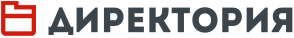 «Декартовы координаты»Как понять, насколько целесообразен тот или иной выбор, который нам приходится постоянно делать? Поможет техника, о которой идет речь в сегодняшней колонке редактора.Уважаемые читатели!Все мы периодически стоим перед необходимостью делать тот или иной выбор. Для кого-то эта ситуация стала обыденностью: в наш быстрый век различного рода изменения вошли в привычку и кажется, что если вы что-то хоть чуть-чуть не поменяли, то день прожит напрасно. А для кого-то любое, даже самое малое изменение дается с трудом, потому что привычнее жить стабильно, делая изо дня в день одни и те же дела.Но как понять, насколько целесообразен тот или иной выбор? В этом может помочь довольно простая техника под названием «Декартовы координаты», которую автор этих строк неоднократно применял.Сформулируйте цель, которая стоит перед вами и предусматривает какие-либо изменения. Затем нарисуйте четыре квадрата. В левом верхнем квадрате запишите, что вы можете получить, если достигнете этой цели. В правом верхнем квадрате укажите, что произойдет, если эту цель вы ставить перед собой не будете, а оставите все как есть. Здесь следует иметь в виду, что мы сравниваем ситуацию изменений (в левом квадрате) с ситуацией их отсутствия (в правом квадрате). Мы не пытаемся таким образом сравнить две новации (например, что будет, если мы откроем в нашей школе новый технологический профиль или, в противовес ему, откроем такой же новый для школы социально-гуманитарный профиль).Попытайтесь спрогнозировать, на какие жертвы вам и вашей организации придется пойти для того, чтобы достичь поставленной цели. Запишите результат в левом нижнем квадрате. Затем подумайте, чем придется пожертвовать, если вы оставите все без изменений. Свои выводы внесите в правый нижний квадрат.Итак, матрица «Декартовых координат» заполнена. Вы увидели возможности и потенциальные «жертвы», которые несет изменение, сформулированное вами в виде потенциальной цели. А дальше вам решать, нужно ли делать выбор в его пользу или позволить себе плыть по течению до появления ситуации нового выбора.Удачи вам! И пусть ваши выборы будут максимально осознанными!Главный редактор, Андрей Бакурадзе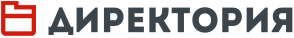 http://www.direktoria.org© Информационная система «Директория», 2024© Практика административной работы в школе №2 (177), 2024Бакурадзе Андрей Бондович, доктор философских наукглавный редактор журнала "Практика административной работы в школе" ООО ИФ "Сентябрь"